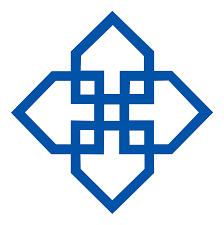 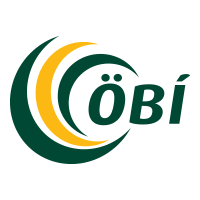 Aðgengisfulltrúi - Sumarverkefni námsmanna. Gott aðgengi skiptir okkur öllu máli, en slæmt aðgengi getur beinlínis komið í veg fyrir þátttöku fólks í samfélaginu. Sveitarfélög eru hvött til að ráða til sín námsmenn til sumarstarfa sem hafi það verkefni að vinna að aðgengismálum hjá sveitarfélögunum. Áherslan verði fyrst og fremst á manngert umhverfi: byggingar og útisvæði. Stjórnvöld ætla að ná til þess hóps námsmanna sem ekki fær starf eða aðgang að öðru úrræði í sumar og munu verja tæpum 2,4 milljörðum kr. í átaksverkefni til að fjölga tímabundnum störfum fyrir námsmenn. Bent er á að reglur um úthlutanir úr fasteignasjóði jöfnunarsjóðs hafa verið rýmkaðar með reglugerð nr. 280/2021. Það getur fallið undir starf aðgengisfulltrúa að finna og meta þau mannvirki sem þarf að bæta með tilliti til aðgengis fatlaðs fólks og falla undir ákvæði reglugerðarinnar. Nánar um verkefniðSamkvæmt samningi Sameinuðu þjóðanna um réttindi fatlaðs fólks erum við skuldbundin til að „gera fötluðu fólki kleift að lifa sjálfstæðu lífi og taka fullan þátt á öllum sviðum lífsins [...] og útrýma hindrunum og tálmum sem hefta aðgengi, skulu meðal annars ná til bygginga, vega, samgangna og annarrar aðstöðu innan dyra sem utan, þar með talið skóla, íbúðarhúsnæðis, heilbrigðisþjónustu og vinnustaða.“Í framkvæmdaáætlun um málefni fatlaðs fólks 2017-2021 er hvatt til þess að sveitarfélög og aðrir opinberir aðilar skipi aðgengisfulltrúa. Hlutverk þeirra er að sjá til þess að gerðar séu úttektir á aðgengi. þ.e. á þjónustu og starfsemi viðkomandi sveitarfélags í víðum skilningi.  Leiði úttekt í ljós að úrbóta sé þörf hlutist aðgengisfulltrúi til um að gerðar séu tímasettar áætlanir um úrbætur.    Aðgengisfulltrúar fá leiðbeiningar og kennslu frá skipuleggjendum í byrjun sumars. Verkefninu er ætlað að safna gögnum og þekkingu til að skilgreina starf aðgengisfulltrúa í sveitarfélögunum. Því er mikilvægt að sem flest sveitarfélög taki þátt í því. Niðurstöðum allra aðgengisfulltrúa verður safnað saman og nýttar til að móta starf og stöðu aðgengisfulltrúa í sveitarfélögunum.  VerkefnislýsingSkipuleggjendur verkefnisins eru Samband Íslenskra sveitarfélaga og Öryrkjabandalag Íslands .  Þessir aðilar munu styðja við sumarstarfsmennina með fræðslu og reglulegum fundumStarfsmaður fær kynningu frá skipuleggjendum á mannvirkjalögum, skipulagslögum, samningi Sameinuðu þjóðanna um réttindi fatlaðs fólks, heimsmarkmiðum SÞ og öðrum áætlunum. Starfsmaður fær kynningu á framkvæmd úttekta og eftirlits frá ÖBÍ, Blindrafélaginu og Reykjavíkurborg.Starfsmaður tekur þátt í reglulegum fundum aðgengisfulltrúa sem skipuleggjendur standa fyrir.Starfsmaður fer yfir áætlanir og framkvæmdir í sveitarfélaginu með tilliti til ofangreindra laga og áætlana í samstarfi við byggingar- og skipulagsfulltrúa. Starfsmaður tekur við ábendingum frá almenningi og gerir úttekt á ákveðnum byggingum og útisvæðum í samvinnu við notendaráð fatlaðs fólks í sveitarfélaginu.Starfsmaður skilar inn lokaskýrslu um starf sitt með hliðsjón af verkefnislýsingu og leggur fram tillögur að stöðu aðgengisfulltrúa til framtíðar.Starfmaður tekur þátt í málþingi í lok sumars þar sem lokaskýrsla verkefnisins verður kynnt fulltrúum sveitarfélaganna.Öryrkjabandalag Íslands					Samband íslenskra sveitarfélaga